WilliamAndersonGra p h ic s D e si g ne rLorem ipsum dolor sit amet, consectetuer adipiscing elit, sed diam nonummy nibh euismod tincidunt ut laoreet dolore magna aliquam erat volutpat. Ut wisi enim ad minim veniam, quis nostrud exerci tation ullamcorper suscipit lobortis nisl ut aliquip ex ea commodo consequat.ExperianceYour Company Name Here Job PositionLorem ipsum dolor sit amet, consectetuer adipiscing elit, sed diam nonummy nibh euismod tincidunt ut laoreet dolore magna aliquam erat volutpat. Ut wisi enim ad minim veniam, quis nostrud exerci tation ullamcorper suscipit lobortisLorem ipsum dolor sit amet, consectetuer adipiscing elit, Lorem ipsum dolor sit amet, consectetuer adipiscing elit, Lorem ipsum dolor sit amet, consectetuer adipiscing elit,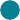 Your Company Name Here Job PositionLorem ipsum dolor sit amet, consectetuer adipiscing elit, sed diam nonummy nibh euismod tincidunt ut laoreet dolore magna aliquam erat volutpat. Ut wisi enim ad minim veniam, quis nostrud exerci tation ullamcorper suscipit lobortisLorem ipsum dolor sit amet, consectetuer adipiscing elit, Lorem ipsum dolor sit amet, consectetuer adipiscing elit, Lorem ipsum dolor sit amet, consectetuer adipiscing elit,Your Company Name Here Job PositionLorem ipsum dolor sit amet, consectetuer adipiscing elit, sed diam nonummy nibh euismod tincidunt ut laoreet dolore magna aliquam erat volutpat. Ut wisi enim ad minim veniam, quis nostrud exerci tation ullamcorper suscipit is are lobortis nisl ut aliquip ex ea commodo consequat.Follow Me	Referancefacebook.com/profile twitter.com/profile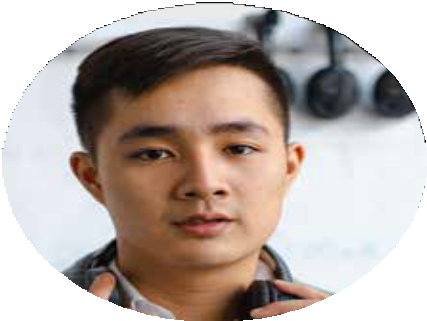 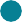 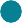 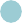 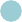 instagram.com/profile youtube.com/profileCOMPANY NAMEWeb DesignerP: +49 123 456 759E: info@yourdomain.comL: 1234 Lorem Street #00